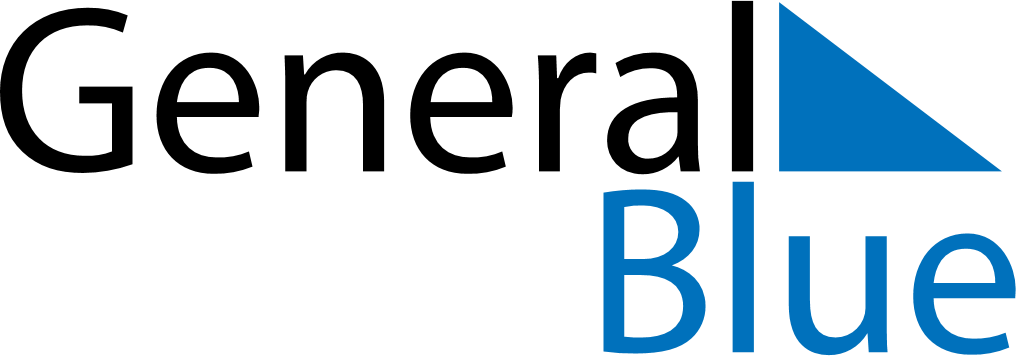 February 2023February 2023February 2023MexicoMexicoMONTUEWEDTHUFRISATSUN12345Constitution Day6789101112Constitution Day (day off)13141516171819202122232425262728